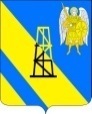 АДМИНИСТРАЦИЯ КИЕВСКОГО СЕЛЬСКОГО ПОСЕЛЕНИЯКРЫМСКОГО РАЙОНАПОСТАНОВЛЕНИЕ        от  09.12.2019г.			                                                                                 №  345                                                            село КиевскоеО внесении изменений в постановление администрации Киевского сельского поселения Крымского района от 26 декабря 2017 года № 204 «Об утверждении Стандартов осуществления внутреннего муниципального финансового контроля» По результатам правового мониторинга утвержденных стандартов осуществления внутреннего муниципального финансового контроля полномочий в сфере бюджетных правоотношений и в сфере закупок для обеспечения нужд муниципального образования,  в целях обеспечения единообразия применения сроков контрольных мероприятий, осуществляемых в отношении объектов контроля, руководствуясь Бюджетным кодексом Российской Федерации,  п о с т а н о в л я ю:1. Внести в постановление администрации Киевского сельского поселения Крымского района от 26 декабря 2017 года № 204 «Об утверждении Стандартов осуществления внутреннего муниципального финансового контроля» следующие изменения:1) пункт 2.5.11 приложения к постановлению изложить в следующей редакции:«2.5.11. Срок проведения контрольного мероприятия не может превышать 30 рабочих дней.»;2) первый абзац пункта 2.5.12 приложения к постановлению изложить в следующей редакции:«2.5.12. Допускается продление срока проведения контрольного мероприятия главой поселения (заместителем главы поселения) по мотивированному представлению руководителя ревизионной группы (проверяющего), но не более чем на 30 рабочих дней. Проведение контрольного мероприятия продлевается до устранения причин продления контрольного мероприятия, но не более чем на 10 рабочих  дней.»;3) пункт 2.5.14 приложения к постановлению изложить в следующей редакции:«2.5.14. Решение о возобновлении проведения контрольного мероприятия принимается главой поселения (заместителем главы поселения) в течение не более 2 рабочих дней после устранения объектом контроля причин и (или) прекращения действия основания приостановления проведения контрольного мероприятия.»; 4) пункт 2.5.25 приложения к постановлению изложить в следующей редакции:«2.5.25. Объект контроля вправе представить лицу, уполномоченному на осуществление внутреннего муниципального финансового контроля, письменные возражения на акт проверки, ревизии в течение 10 рабочих дней со дня получения такого акта. Письменные возражения объекта контроля прилагаются к материалам проверки, ревизии.»;5) пункт 2.9.3 приложения к постановлению изложить в следующей редакции:«2.9.3. Срок проведения выездной проверки (ревизии) составляет не более 30 рабочих дней.».2. Главному специалисту администрации Киевского сельского поселения Крымского района З.А.Гавриловой настоящее постановление обнародовать путём размещения на информационных стендах, расположенных на территории муниципального образования  и  разместить на официальном сайте администрации  Киевского сельского поселения Крымского района в информационно-телекоммуникационной сети Интернет.3. Постановление вступает в силу со дня его официального обнародования.Глава Киевского сельского поселения Крымского района 							Б.С.Шатун